       Fly & drive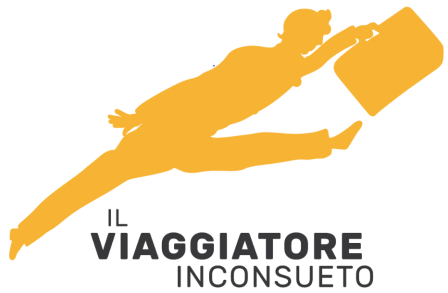 I S L A N D A   DEL  SUD                                      DAL 26 AL 30 MAGGIO 2024con i piccoli ormai cresciuti, Un  minitour in uno dei Paesi più affascinanti e sui generis del nostro emisfero nella stagione in cui la vita gioca a scappare dal lungo inverno e le giornate sembrano infinite.Una terra di paesaggi sorprendenti, con vulcani attivi, geyser che eruttano, cascate maestose e un terreno di lava, ghiacciai e campi di muschio: l'emozione che evoca è una sorta di meraviglia e ammirazione per la bellezza cruda e selvaggia, insieme a una sensazione di avventura nell’esplorare terre remote e spettacolari.i fiori sbocciano dove nemmeno le dita di un bambino avrebbero potuto deporre n estate.QUOTA INDIVIDUALE DI PARTECIPAZIONE (MIN. 15 PAX) :  EURO 1.790,00CAMERA SINGOLA					         		     EURO    590,00PROGRAMMA DI VIAGGIO1° GIORNO - Partenza da Milano con  volo diretto compagnia low cost. Arrivo e ritiro auto a noleggio. Trasferimento  in hotel a Reykiavik . Pomeriggio dedicato alla visita della cittadina  con bus turistico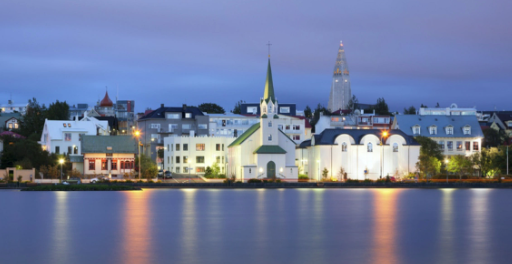 2° GIORNO -  Il Parco Nazionale di Thingvellir sarà la prima tappa,  seguita dall'area termale di Geysir, dove  il geyser Strokkur erutta ogni 10 minuti. L'ultima parte del Circolo d'Oro è la magnifica cascata di Gullfoss. Successivamente  la “Route 1 condurrà alle famose cascate di Seljalandsfoss e Skogafoss. 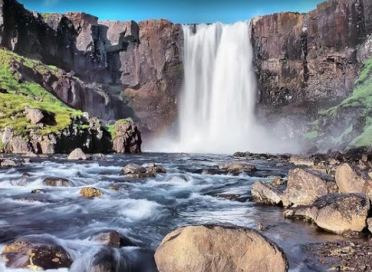 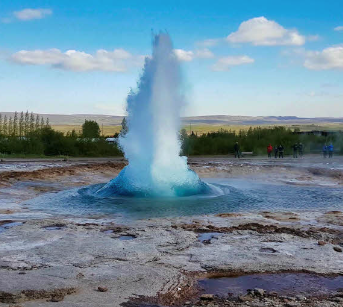 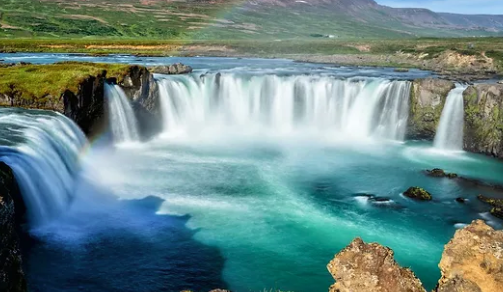 3° GIORNO – Il viaggio prosegue verso  la laguna glaciale di Jokulsarlon e la spiaggia di Diamond. Nel parco nazionale di Skaftafell   escursione sul ghiacciaio e  tour delle grotte di  Falljökull. 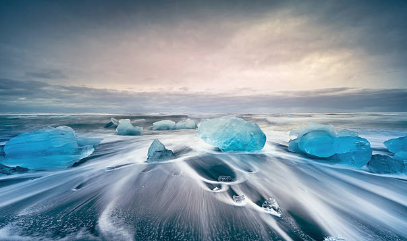 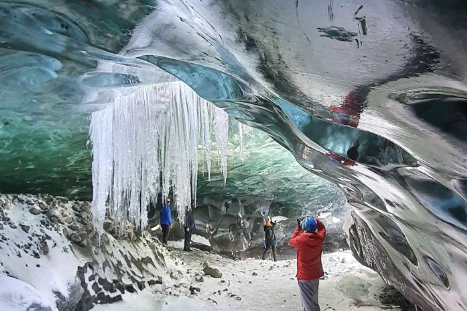 4° GIORNO - Sulla via del ritorno a Reykjavik, molto vicino a Vík  si trova  Reynisfjara, la famosa spiaggia di sabbia nera, famosa anche per le sue colonne di basalto, chiamata Reynisdrangar. 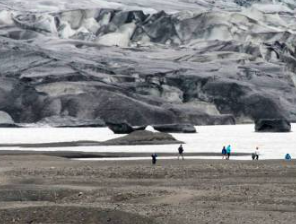 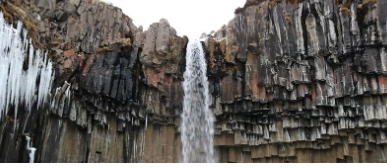 5° GIORNO –  Dopo la prima colazione trasferimento in aeroporto, rilascio della vettura a noleggio i in tempo per l’imbarco sul volo diretto per Milanori sbocciano dove nemmeno le dita di un bambino avrebbero potuto deporre n estate.QUOTA INDIVIDUALE DI PARTECIPAZIONE (MIN. 15 PAX) :	EURO 1.790,00CAMERA SINGOLA					         			 EURO    590,00LA QUOTA DI PARTECIPAZIONE COMPRENDE:-  Voli  di linea diretti  EASYJET  con bagaglio da stiva kg 15   ( partenza da Milano   ore 08,30 – rientro da Reykiavic ore 11,45  soggetti a riconferma)
- Autonoleggio vettura cat B (Wolkswagen Polo o similare): necessaria carta di credito ;
- Sistemazione in Hotel e Guesthouse in camere doppie con servizi privati e prima colazione; - Mezza giornata di visita  a ReykiaviK con bus  Hop on Hop off- Assistenza di accompagnatore  per tutta la durata del viaggio- Assicurazione Medico e Annullamento (per motivi certificabili)IMPORTANTE: Le sistemazioni offerte sono semplici e spartane, adatte ad una clientela in grado di apprezzare l’opportunità di vivere l’esperienza ad un prezzo contenuto  rispetto agli standard localiProgramma aggiornato al 5 Gennaio 2024: tariffe suscettibili di aumenti in base all’andamento delle prenotazioni.  All’atto della prenotazione è richiesto in acconto di euro 890,00, il saldo  entro 15 marzo 2024IL VIAGGIATORE INCONSUETO – Via Mazzini 1/B – 29015 CASTEL SAN GIOVANNI (PC)Tel. 0523.843698  – E-mail: info@ilviaggiatoreinconsueto.it